Завершена апробация итогового собеседования по русскому языку для ГИА-9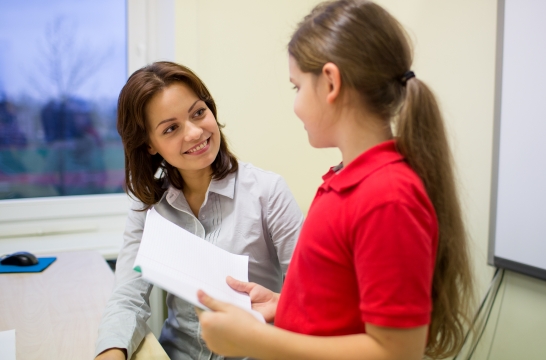 Федеральная служба по надзору в сфере образования и науки завершила апробацию модели итогового собеседования по русскому языку для допуска к ГИА-9, сообщает пресс-служба Рособрнадзора. Апробация проводилась в конце сентября – начале октября 2017 года, в ней приняли участие более 6 тысяч девятиклассников из 21 региона РФ. «Планируется, что прохождение итогового собеседования в дальнейшем станет для выпускников девятых классов допуском к государственной итоговой аттестации», - уточняется в информационном релизе Рособрнадзора. Модель итогового собеседования по русскому языку включает следующие типы заданий:

Задание 1 – чтение вслух небольшого текста. Время на подготовку – 2 минуты.

В задании 2 предлагается пересказать прочитанный текст, дополнив его высказыванием. Время на подготовку – 1 минута.

В задании 3 предлагается выбрать один из трёх предложенных вариантов беседы: описание фотографии, повествование на основе жизненного опыта, рассуждение по одной из сформулированных проблем. Время на подготовку – 1 минута. 

В задании 4 Вам предстоит поучаствовать в беседе по теме предыдущего задания.На выполнение работы каждому участнику отводится около 15 минут, оценивается собеседование по системе «зачет» / «незачет». Планируется, что девятиклассники будут проходить его в своих школах. Устное собеседование по русскому языку вводится в рамках реализации Концепции преподавания русского языка и литературы для проверки навыков устной речи у школьников.В настоящее время ведется анализ результатов апробации, первые итоги будут подведены и представлены научно-методическому совету  Федерального института педагогических измерений (ФИПИ) по русскому языку в начале ноября 2017 года.Также в период с 23 по 27 октября ФИПИ проведет вебинары для учителей из всех субъектов РФ по вопросам оценивания устных ответов участников ГИА по русскому языку.